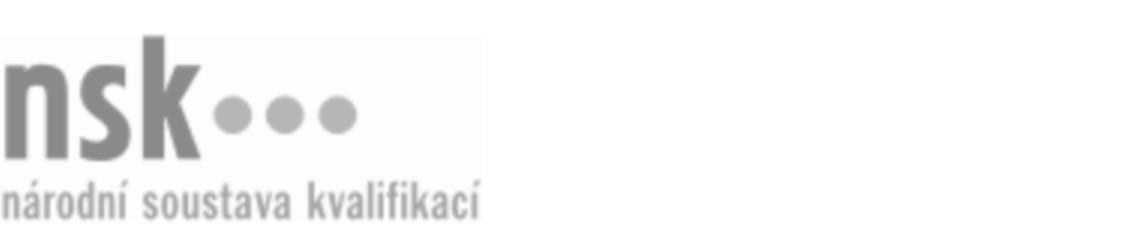 Autorizované osobyAutorizované osobyAutorizované osobyAutorizované osobyAutorizované osobyAutorizované osobyAutorizované osobyAutorizované osobyAdministrátor/administrátorka projektu (kód: 63-006-N) Administrátor/administrátorka projektu (kód: 63-006-N) Administrátor/administrátorka projektu (kód: 63-006-N) Administrátor/administrátorka projektu (kód: 63-006-N) Administrátor/administrátorka projektu (kód: 63-006-N) Administrátor/administrátorka projektu (kód: 63-006-N) Administrátor/administrátorka projektu (kód: 63-006-N) Administrátor/administrátorka projektu (kód: 63-006-N) Autorizující orgán:Autorizující orgán:Ministerstvo pro místní rozvojMinisterstvo pro místní rozvojMinisterstvo pro místní rozvojMinisterstvo pro místní rozvojMinisterstvo pro místní rozvojMinisterstvo pro místní rozvojMinisterstvo pro místní rozvojMinisterstvo pro místní rozvojMinisterstvo pro místní rozvojMinisterstvo pro místní rozvojMinisterstvo pro místní rozvojMinisterstvo pro místní rozvojSkupina oborů:Skupina oborů:Ekonomika a administrativa (kód: 63)Ekonomika a administrativa (kód: 63)Ekonomika a administrativa (kód: 63)Ekonomika a administrativa (kód: 63)Ekonomika a administrativa (kód: 63)Ekonomika a administrativa (kód: 63)Povolání:Povolání:Administrátor projektuAdministrátor projektuAdministrátor projektuAdministrátor projektuAdministrátor projektuAdministrátor projektuAdministrátor projektuAdministrátor projektuAdministrátor projektuAdministrátor projektuAdministrátor projektuAdministrátor projektuKvalifikační úroveň NSK - EQF:Kvalifikační úroveň NSK - EQF:555555Platnost standarduPlatnost standarduPlatnost standarduPlatnost standarduPlatnost standarduPlatnost standarduPlatnost standarduPlatnost standarduStandard je platný od: 13.07.2022Standard je platný od: 13.07.2022Standard je platný od: 13.07.2022Standard je platný od: 13.07.2022Standard je platný od: 13.07.2022Standard je platný od: 13.07.2022Standard je platný od: 13.07.2022Standard je platný od: 13.07.2022Administrátor/administrátorka projektu,  29.03.2024 11:22:16Administrátor/administrátorka projektu,  29.03.2024 11:22:16Administrátor/administrátorka projektu,  29.03.2024 11:22:16Administrátor/administrátorka projektu,  29.03.2024 11:22:16Administrátor/administrátorka projektu,  29.03.2024 11:22:16Strana 1 z 2Strana 1 z 2Autorizované osobyAutorizované osobyAutorizované osobyAutorizované osobyAutorizované osobyAutorizované osobyAutorizované osobyAutorizované osobyAutorizované osobyAutorizované osobyAutorizované osobyAutorizované osobyAutorizované osobyAutorizované osobyAutorizované osobyAutorizované osobyNázevNázevNázevNázevNázevNázevKontaktní adresaKontaktní adresa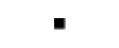 Akademické centrum studentských aktivitAkademické centrum studentských aktivitAkademické centrum studentských aktivitAkademické centrum studentských aktivitAkademické centrum studentských aktivitNové Sady  988/2, 60200 BrnoNové Sady  988/2, 60200 BrnoAkademické centrum studentských aktivitAkademické centrum studentských aktivitAkademické centrum studentských aktivitAkademické centrum studentských aktivitAkademické centrum studentských aktivitNové Sady  988/2, 60200 BrnoNové Sady  988/2, 60200 BrnoPočítačová služba s.r.o.Počítačová služba s.r.o.Počítačová služba s.r.o.Počítačová služba s.r.o.Počítačová služba s.r.o.Stupkova 413/1a, 77900 OlomoucStupkova 413/1a, 77900 OlomoucPočítačová služba s.r.o.Počítačová služba s.r.o.Počítačová služba s.r.o.Počítačová služba s.r.o.Počítačová služba s.r.o.Stupkova 413/1a, 77900 OlomoucStupkova 413/1a, 77900 OlomoucStupkova 413/1a, 77900 OlomoucStupkova 413/1a, 77900 OlomoucTAYLLORCOX s.r.o.TAYLLORCOX s.r.o.TAYLLORCOX s.r.o.TAYLLORCOX s.r.o.TAYLLORCOX s.r.o.Na Florenci 1055/35, 11000 Praha 1Na Florenci 1055/35, 11000 Praha 1Na Florenci 1055/35, 11000 Praha 1Na Florenci 1055/35, 11000 Praha 1Administrátor/administrátorka projektu,  29.03.2024 11:22:16Administrátor/administrátorka projektu,  29.03.2024 11:22:16Administrátor/administrátorka projektu,  29.03.2024 11:22:16Administrátor/administrátorka projektu,  29.03.2024 11:22:16Administrátor/administrátorka projektu,  29.03.2024 11:22:16Strana 2 z 2Strana 2 z 2